國立嘉義大學機械與能源工程學系&音樂學系【110級兩系聯合迎新宿營】企劃書           宿營名稱:音緣機會           宿營主題:絕地求生時間:2018/9/28(星期五)-2018/9/30(星期日)地點:雲林古坑翠華會館目錄一、活動名稱．．．．．．．．．．．．．．P.3二、活動宗旨．．．．．．．．．．．．．．P.3三、主辦單位．．．．．．．．．．．．．．P.3四、協辦單位．．．．．．．．．．．．．．P.3五、場地資訊．．．．．．．．．．．．．．P.4六、場地承包商資訊．．．．．．．．．．．P.5七、遊覽車公司資訊．．．．．．．．．．．P.5八、參加對象．．．．．．．．．．．．．．P.5九、指導教授．．．．．．．．．．．．．．P.6十、職務分配、聯絡方式．．．．．．．．．P.6   十一、活動流程 ．．．．．．．．．．．．．．P.7十二、參加對象人數．．．．．．．．．．．P.8十三、預估經費．．．．．．．．．．．．．P.9 十四、關於保險．．．．．．．．．．．．．P.10十五、急救SOP ．．．．．．．．．．．．P.11   十六、贊助．．．．．．．．．．．．．．．．P.11ㄧ、活動名稱：111級聯合迎新宿營: 音緣機會二、活動宗旨：為了歡迎大一新鮮人，所以舉辦兩系聯合迎新活動，一方面是希望學弟妹能更快融入並且適應大學中獨立自主的生活，另一方面是讓學弟妹在進入一個陌生的新環境時能在最短的時間內認識到新的朋友及學長姐，以培養日後學習的衝勁以及熱情。希望藉由此次的聯合迎新建立新生們對彼此的信任以及團結，當中以三天兩夜的活動為主軸，讓學弟妹在活動中彼此互助，自發性的學習並且包容與接納不一樣的人事物，為了是增進團體的向心力。作為一個傳承歷年傳統的角色是當初辦此活動的初衷。三、主辦單位嘉義大學機械與能源工程學系110級嘉義大學音樂學系110級四、協辦單位嘉義大學機械與能源工程學系109級嘉義大學音樂學系109級五、場地資訊1.場地: 中華科大附屬機構翠華會館2.地址: 雲林縣古坑鄉崁腳村南昌6-26號3.聯絡電話: Tel:05-770-96664.傳真:05-582-90875.場地配置圖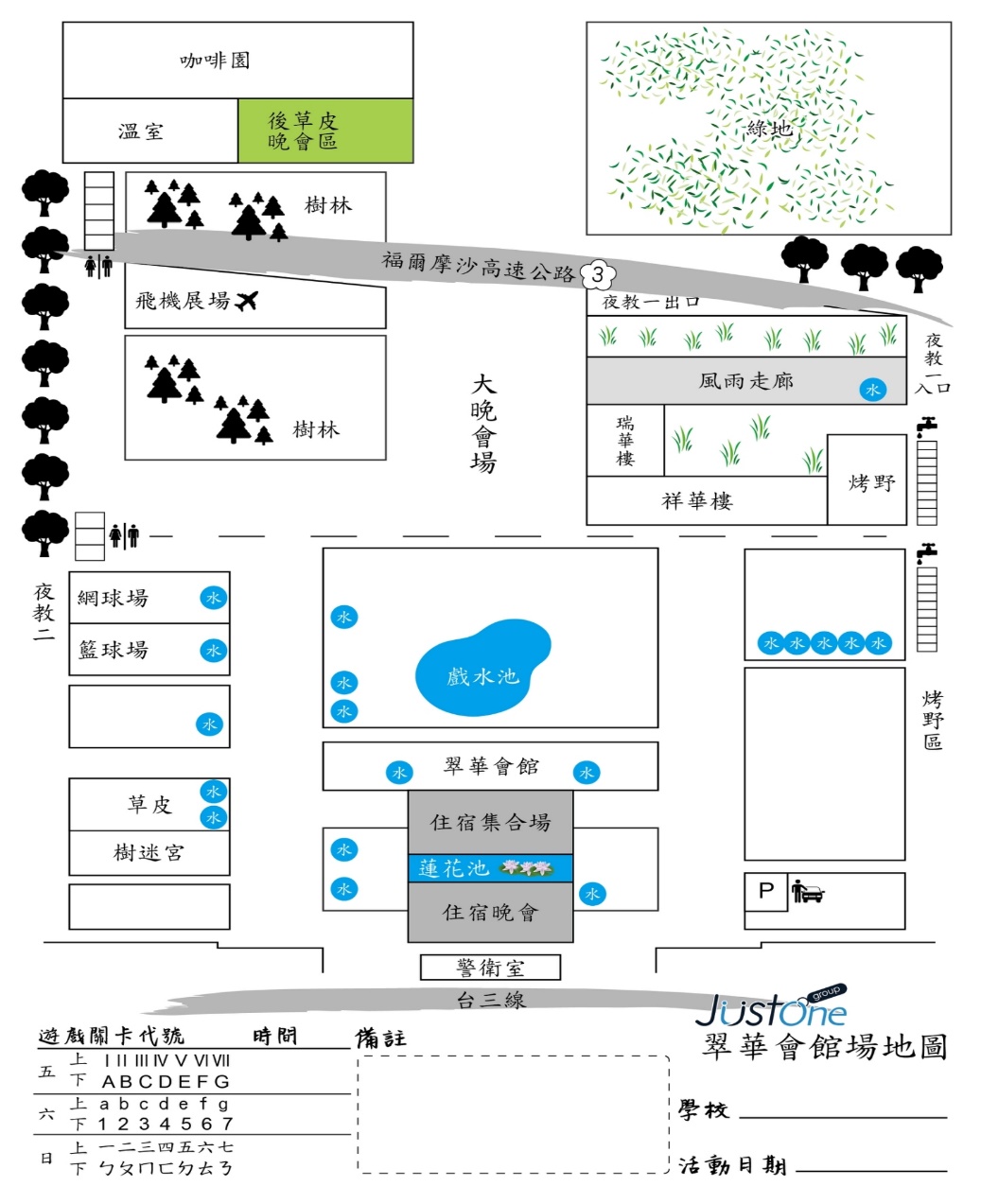 六、場地承包商資訊1.名稱:總倫旅行社股份有限公司2.聯絡資料 :總公司：新北市板橋區莒光路135-1號7樓　客服: 02-7703-3870 傳真: 02-2256-0032嘉義分公司：嘉義市東區吳鳳北路112號2樓　客服: 05-320-9777　傳真: 05-227-5235七、遊覽車公司資訊1.公司名稱:盈通遊覽車客運有限公司2.聯絡電話:(05)2791399八、參加對象嘉義大學機械與能源工程學系111級嘉義大學音樂學系111級九、指導教授機械系:張烔堡 主任教授        音樂系:曾毓芬 主任教授       張中平 教授	 張得恩 教授       翁永進 教授十、職務分配及聯絡方式十一、活動流程第一天第二天第三天十二、參加對象人數：機械與能源工程學系與音樂系學士班一年級生約60人、二年級生約60人，共計約120人。十三、預估經費十四、保險投保保險公司:華南保險全體員工含新生小隊員投保:1.三天責任意外險200萬含20萬醫療險2.三天旅平險100萬意外含10萬醫療3.保險費用每人:78元(旅平險:38元 及旅責險:40元)十五、急救SOP輕傷:跌倒、擦傷、中暑通知隊輔﹦﹥通知機動or生輔﹦﹥評估傷勢 ﹦﹥通知總副召﹦﹥情況一、停止遊戲並機動派人帶回總部休息。情況二、沒有大礙，做傷口包紮，並詢問意見且同意之下繼續進行遊戲。重傷:休克、骨折、心臟病隊輔打電話叫救護車﹦﹥通知機動派人送擔架﹦﹥通知總副召﹦﹥通知家長﹦﹥總副召4人其中之1跟救護車去醫院。十六、贊助音樂系系辦:補助一台遊覽車一趟費用幹部機械系連絡電話(機械系)音樂系連絡電話(音樂系)總召郭宏揚0905160392吳羽涵0920028793副召夏雯暄0987874755陳品宥0939887172活動長洪崧輔0988213133陳秉睿0979717299隊輔長吳仲倫0975254955劉憶萱0933865770機動長林承樟0970669657李冠儒0983505226生輔長黃靖雄0988881700林湘羚0989866030美宣長蕭  萱0929761525施淳綺0965730597總務長李昱德0937494947陳品妡0975287115器材長陳宥任0989927971陳大明0909993699攝影長邱柏暄0988080973陳信甫0956191121夜教長陳咨光0987753586陳燦迎0975917583晚會長林子皓0975967261曾晏淇0970705158值星賴昱興0968694718時間地點活動內容負責人備註8:00~8:30學校蘭潭集合地點:宿舍小7前民雄集合地點:行政大樓集合機械系:隊輔長音樂系:生輔長8:30~9:30各校區(準備前往翠華)出發+唱營歌車長9:30~10:30 一館前集合場開幕式+抽小隊劇本總副召10:30~12:00 一館前集合場小隊時間+破冰遊戲各隊隊輔12:00~13:00一館1樓餐廳吃便當+休息+小隊時間生輔長13:00~16:00大廣場大地遊戲活動長+大地負責人16:00~17:00大廣場一館房間集合帶回一館+check in總副召17:00~19:30烤野區野炊生輔長19:30~20:00烤野區小隊時間(休息時間)各隊隊輔20:00~23:30二館1樓+籃球場旁小路+一館後方夜教(包含前導片和宣導)夜教長24:00一館完成就寢各幹部時間地點活動內容負責人備註7:30~8:00一館晨喚(營歌)各幹部8:00~9:00一館1樓餐廳吃早餐生輔長9:00~12:30半側廣場RPG活動長+RPG負責人12:30 ~13:30一館1樓餐廳吃便當+休息生輔長13:30~16:30半側廣場不NG活動長+不NG負責人17:00~18:15一館1樓餐廳吃便當+討論隊劇隊輔、生輔長18:30~22:00晚會場晚會晚會長~23:00一館完成就寢各幹部時間地點活動內容負責人備註7:30~8:00一館晨喚+盥洗各幹部8:00~9:00一館1樓餐廳早餐生輔長9:00~12:00大廣場水大地活動長+水大地負責人12:00~12:40一館換衣服隊輔12:40~15:00烤野區烤肉+競標生輔長15:00-16:15一館閉幕式各幹部16:15~16:35一館收拾+帶行李+拍照總副召16:35車上回程車長名目單價預計數量金額生輔第一天午餐(便當)75元/人120份9000元第一天晚餐(野炊)150元/人120份18000元第一天宵夜25元/人120份3000元第二天早餐(中式)70元/人120份8400元第二天午餐(便當)75元/人120份9000元第二天晚餐(便當)75元/人120份9000元第二天宵夜25元/人120份3000元第三天早餐(中式)70元/人120份8400元第三天午餐(烤肉)150元/人120份18000元遊覽車7500元/趟(來回)3輛22500元場地清潔費200元/人120人24000元行政雜支、瓶裝水、補給水…等70元/人120人8400元住宿(三天兩夜-學生專案 不限房型)1200元/人120人144000元保險78元/人120人9360元美宣營服(機械系)230元/件60件13800元營服(音樂系)160元/件60件9600元小書15元/本120本1800元活動大地1500元1500元水大地3000元3000元RPG2000元2000元不NG1500元1500元夜教夜教3000元3000元晚會晚會音響、營火材和器材等25000元總計355260元平均每人(機械系)(音樂系)2996元2926元